J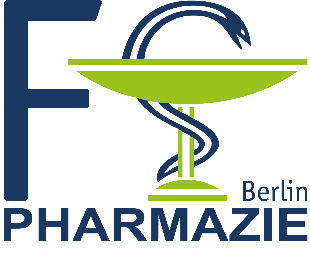 Studentische Einführungsveranstaltung der Fachschaft Pharmazie Berlin e. V. für Erstsemesterstudierende des Wintersemesters 2018/19Liebe Erstis,die Fachschaft Pharmazie Berlin e. V. lädt Euch zur studentischen Einführungsveranstaltung zu Eurem bevorstehenden Studium ein. Wir würden uns freuen, wenn wir Euch am 
Dienstag, den 09.10.2018 ab 10 Uhr und am
Mittwoch, den 10.10.2018 ab 12 Uhr

im Seminarraum 2 im Institut für Pharmazie, Königin-Luise-Straße 2 + 4 begrüßen dürfen.
Es handelt sich um eine zweitägige Veranstaltung, bei der euch an beiden Tagen ein unterschiedliches Programm geboten wird. Eine Erscheinungspflicht für Euch besteht nicht, aber wir legen es Euch hiermit ans Herz, denn:

Ihr erhaltet wertvolle Infos rund um das Studium, lernt eure Kommilitonen vorab in lockerer Atmosphäre kennen und sammelt erste Eindrücke am Campus der FU Berlin!Außerdem verteilen wir Kittel und Schutzbrillen und verkaufen bereits die Skripten für das 1. Semester. Bringt bitte für Eure kleine Ersti-Tüte ca. 15-20 € mit. Wir werden euch ausführlich erklären wie die Kosten zustande kommen. 
Zur zeitlichen Orientierung: Die Veranstaltungen dauern Mittwoch bis ca. 15 Uhr und Donnerstag bis in den Abend hinein. Für Trinken und kleine Snacks wird gesorgt sein (ein bisschen was Vegetarisches gibt es auch).
Zum Institut gelangt Ihr direkt mit den Bussen X83 oder 101, die beide an der Haltestelle „Königin-Luise-Platz/Botanischer Garten“ halten. Falls Ihr mit dem X83 aus Richtung „Rathaus Steglitz“ kommt, könnt Ihr auch die Haltestelle „Schmidt-Ott-Str.“ nehmen. Über Euer reges Erscheinen freuen wir uns schon!Liebe Grüße und hoffentlich bis dann,Eure FachschaftFachschaft Pharmazie Berlin e.V. · Institut für Pharmazie · Königin-Luise-Str. 2+4 · 14195 Berlin	Josephine Schmoll	Fachschaft Pharmazie Berlin e.V.	Königin-Luise-Str. 2+4	14195 BerlinE-Mail:	j.schmoll@fu-berlin.deDatum:	25.08.2018